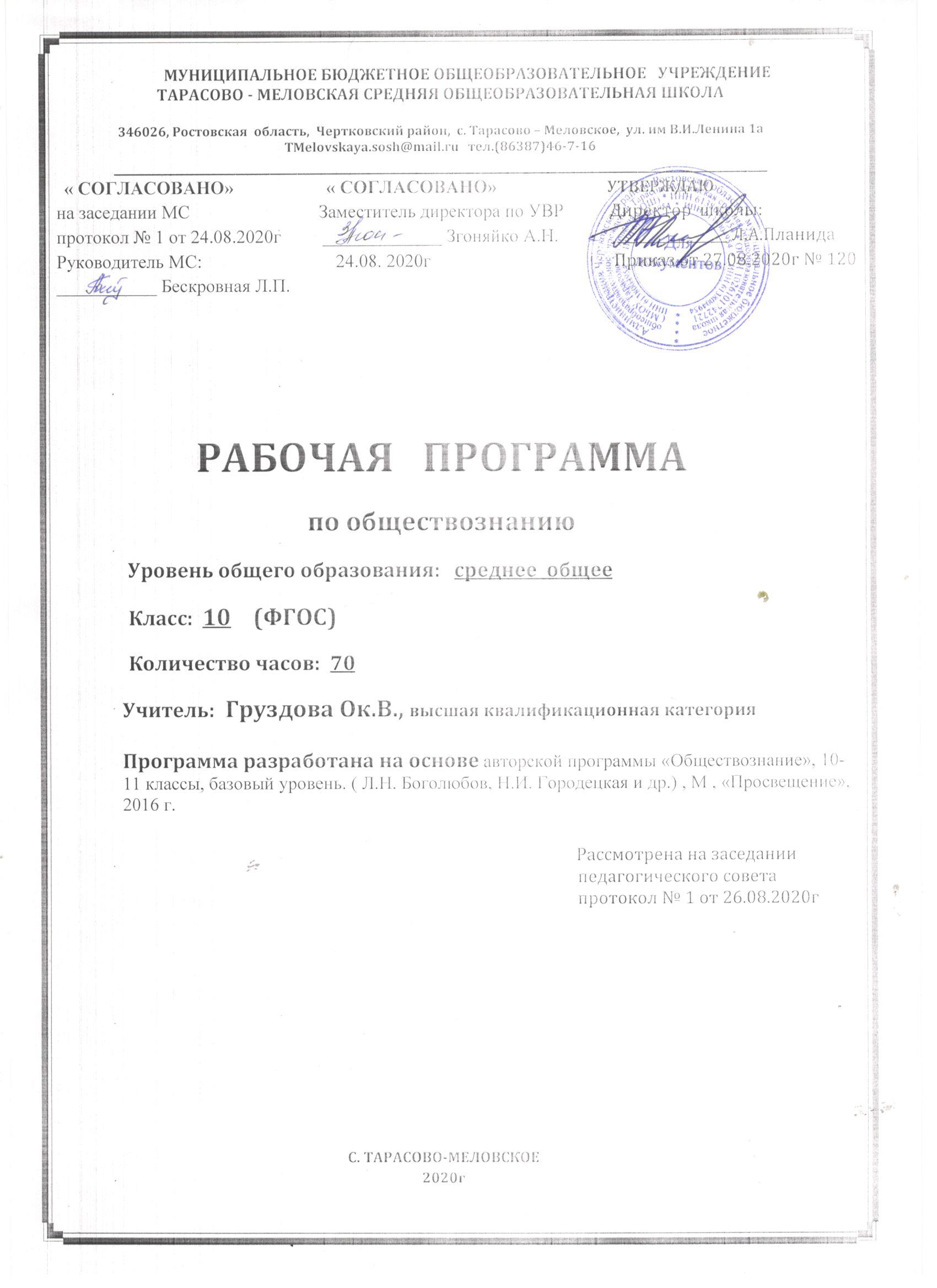 Пояснительная записка.Данная рабочая программа составлена  в соответствии с :требованиями федерального  государственного образовательного стандарта среднего общего образования  (приказ Минобразования России № 413 от 17.05. 2012 г. с изменениями от 31.12. 2015 г № 1578);авторской программой  «Обществознание», 10-11 классы, Базовый уровень     (Л.Н. Боголюбов,  Н.И. Городецкая,  Л.Ф. Иванова и др.), М., Просвещение, 2016 г.;основной образовательной программой  основного общего образования МБОУ Тарасово – Меловской СОШ  (Приказ от 27.08.2020 г.  № 120). календарным учебным графиком МБОУ Тарасово – Меловской СОШ  на 2020-2021 учебный год (Приказ от 27.08.2020 г.  № 120).учебным планом МБОУ Тарасово – Меловской СОШ  на 2020-2021 учебный год (Приказ   от 27.08.2020 г. №120);приказом Минобрнауки России от 28.12.2018 № 345 «Об утверждении федерального перечня учебников, рекомендуемых к использованию при реализации имеющих государственную аккредитацию образовательных программ начального общего, основного общего, среднего общего образования»;положением  о рабочей программе (Приказ от 29.08.2017г. № 130)На основании:Статья 12. Образовательные программы Федерального закона об образовании Утвержден 29 декабря 2012 года N 273-ФЗСтатья 28.  Компетенция , права ,обязанности  и ответственность образовательного учреждения Федерального закона об образовании Утвержден 29 декабря 2012 года N 273-ФЗп. 4.4 Устава школы ( Постановление Администрации Чертковского  района Ростовской области от 14.09.2015 №724 )ЦЕЛИ И ЗАДАЧИ КУРСА:• развитие личности в период ранней юности, ее духовно-нравственной, политической и правовой культуры, экономического образа мышления, социального поведения, основанного на уважении закона и правопорядка, способности к личному самоопределению и самореализации; интереса к изучению социальных и гуманитарных дисциплин;• воспитание общероссийской идентичности, гражданской ответственности, правового самосознания, толерантности, приверженности гуманистическим и демократическим ценностям, закрепленным в Конституции Российской Федерации;• освоение системы знаний об экономической и иных видах деятельности людей, об обществе, его сферах, правовом регулировании общественных отношений, необходимых для взаимодействия с социальной средой и выполнения типичных социальных ролей человека и гражданина, для последующего изучения социально-экономических и гуманитарных дисциплин в учреждениях системы среднего и высшего профессионального образования или для самообразования;• овладение умениями получать и критически осмысливать социальную (в том числе экономическую и правовую) информацию, анализировать, систематизировать полученные данные; освоение способов познавательной, коммуникативной, практической деятельности, необходимых для участия в жизни гражданского общества и государства;• формирование опыта применения полученных знаний и умений для решения типичных задач в области социальных отношений; гражданской и общественной деятельности, межличностных отношений, отношений между людьми различных национальностей и вероисповеданий, в семейно-бытовой сфере; для соотнесения своих действий и действий других людей с нормами поведения, установленными законом; содействия правовыми способами и средствами защите правопорядка в обществе. Задачи. Задачи курса вносят существенный вклад в реализацию целей социально-гуманитарного образования на современном этапе развития общества и школы:- содействие самоопределению личности, созданию условий для ее реализации;- формирование человека-гражданина, интегрированного в современную действительность и нацеленного на ее совершенствование, ориентированного на развитие гражданского общества и утверждение правового государства;- воспитание гражданственности и любви к Родине;- создание у учащихся целостных представлений о жизни общества и человека в нем, адекватных современному уровню научных знаний;- выработка основ нравственной, правовой, экономической, политической, экологической культуры;- интеграция личности в систему национальных и мировой культур;- содействие взаимопониманию и сотрудничеству между людьми, народами, различными расовыми, национальными, этническими, религиозными и социальными группами;- помощь в реализации права учащихся на свободный выбор взглядов и убеждений с учетом многообразия мировоззренческих подходов;- ориентация учащихся на гуманистические и демократические ценности.Учебно-методический комплект.- Л.Н. Боголюбов Обществознание 10 класс, М. «Просвещение» 2020 г.- Л.Н. Боголюбов Обществознание. Поурочные разработки. 10 класс. М. «Просвещение» 2020 г.Место учебного предмета.В федеральном базисном учебном плане  на учебный предмет обществознание  в 10 классе     отводится __2_ часа в неделю. Календарный  учебный график МБОУ Тарасово - Меловской СОШ  на 2020 -2021 учебный год предусматривает 35 учебных недель в 10 классе. В соответствии с ФГОС и учебным планом ОУ на 2020-2021 уч. год  для среднего общего образования  на учебный предмет   обществознание в __10_ классе отводится  _2_ часа в неделю, т.е._70__ часов  в год.Данная рабочая программа  является гибкой и позволяет вносить изменения в ходе реализации в соответствии со сложившейся ситуацией:- дополнительные дни отдыха, связанные с государственными праздниками (календарный учебный график (приказ  от 27.08.20 г. № 120);- прохождение курсов повышения квалификации (на основании приказа РОО);-отмена  учебных занятий по погодным условиям (на основании приказа РОО);- по болезни учителя;- участие в ВПР;- в условиях карантина на дистанционном обучении;          - и другими;Рабочая программа по обществознанию в 10 классе рассчитана на 70 часов, будет выполнена и освоена обучающимися в полном объеме.Планируемые результаты освоения обществознания в 10 классеВ соответствии с требованиями, установленными федеральными государственными образовательными стандартами, образовательной программой образовательного учреждения, а также требованиями ЕГЭ.Личностными результатамы, формируемыми при изучении содержания курса, являются:1. Мотивированность на посильное и созидательное участие в жизни общества; 2.Заинтерисованность не только в личном успехе, но и в благополучии и процветании своей страны;3.Ценностные ориентиры. Основанные на идеях патриотизма, любви и уважения к Отечеству; необходимости поддержания гражданского мира и согласия; отношении к человеку, его правам и свободам как высшей ценности; стремление к укреплению исторически сложившегося государственного единства; признании равноправия народов, единства разнообразных культур; убежденности в важности для общества семьи и семейных традиций; осознании своей ответственности за страну перед нынешними и грядущими поколениями.Метапредметные результаты изучения обществознания проявляются в:Умение сознательно организовывать свою познавательную деятельность (от постановки цели до получения и оценки результата);Умение объяснять явления и процессы социальной действительности с научных позиций; рассматривать их комплексно в контексте сложившихся реалий и возможных перспектив;Способности анализировать реальные социальные ситуации, выбирать адекватные способы деятельности и модели поведения в рамках реализуемых основных социальных ролей, свойственных подросткам;Овладение различными видами публичных выступлений (высказывания, монолог, дискуссия) и следовании этическим нормам и правилам ведения диалога;Умение выполнять познавательные и практические задания, в том числе с использованием проектной деятельность на уроках и в доступной социальной практике, на:использование элементов причинно – следственного анализа;исследование несложных реальных связей и зависимостей;определение сущностных характеристик изучаемого объекта; выбор верных критериев для сравнения, сопоставления. Оценки объектов;поиск и извлечение нужной информации по заданной теме и адаптированных источниках различного типа;перевод информации из одной знаковой системы в другую (из текста в таблицу, из аудиовизуального ряда в текст и др.); выбор знаковых систем адекватно познавательной и коммуникативной ситуации;подкрепление изученных положений конкретными примерами;оценку своих учебных достижений, поведения, черт своей личности с учетом мнения других людей, в том числе для корректировки собственного поведения в окружающей среде; выполнение в повседневной жизни этических и правовых норм, экологических требований;определение собственного отношения к явлениям современной жизни, формулирование своей точки зрения.Предметными результатами освоения содержания программы по обществознанию являются:Относительно целостное представление об обществе и человеке, о сферах и областях общественной жизни, механизмах и регуляторах деятельности людей;Знание ряда ключевых понятий об основных социальных объектах; умение объяснять с опорой на эти понятия явления социальной действительности;Знания, умения и ценностные установки, необходимые для сознательного выполнениястаршими подростками основных ролей в пределах своей дееспособности;Умения находить нужную социальную информацию в педагогически отобранных источника; адекватно ее воспринимать, применяя основные обществоведческие термины и понятия; преобразовывать в соответствии с решаемой задачей (анализировать, обобщать, систематизировать, конкретизировать имеющиеся данные, соотносить их с собственными знаниями); давать оценку общественным явлениям с позиций одобряемх в современном российском обществе социальных ценностей;Понимание побудительной роли мотивов в деятельности человека, места ценностей в мотивационной структуре личности, их значения в жизни человека и развитии общества;Знание основных нравственных и правовых понятий, норм и правил, понимание их роли как решающих регуляторов общественной жизни; умение применять эти нормы и правила к анализу и оценке реальных социальных ситуаций; установка на необходимость руководствоваться этими нормами и правилами в собственной повседневной жизни;Приверженность гуманистическим и демократическим ценностям, патриотизм и гражданственность;Знание особенностей труда как одного из основных видов деятельности человека, основных требований трудовой этики в современном обществе, правовых норм, регулирующих трудовую деятельность несовершеннолетних;Понимание значения трудовой деятельности для личности и общества;Понимание специфики познания мира средствами искусства в соответствии с другими способами познания;Понимание роли искусства в становлении личности и в жизни общества;Знание определяющих признаков коммуникативной деятельности в сравнении с другими видами деятельности;Знание новых возможностей для коммуникации в современном обществе; умение использовать современные средства связи и коммуникации для поиска и обработки необходимой социальной информации;Понимание языка массовой социально – политической коммуникации, позволяющее осознанию воспринимать соответствующую информацию, умение различать факты, аргументы, оценочные суждения;Понимание значения коммуникации в межличностном общении;Содержание учебного предмета.Раздел 1.  Человек в обществе. (15 часов)Общество как совместная жизнедеятельность людей. Общество и природа.  Общество и культура.  Науки об обществе.      Структура общества.  Общество как сложная динамичная система. Взаимосвязь экономической, социальной, политической и духовной сфер жизни общества. Социальные институты. Природа человека. Человек как продукт биологической, социальной и культурной эволюции. Цель и смысл жизни человека.  Науки о человеке.      Человек как духовное существо.  Духовная жизнь человека.  Мировоззрение.  Ценностные ориентиры личности. Патриотизм и гражданственность.      Деятельность как способ существования людей.  Деятельность и её мотивация.  Многообразие деятельности.  Сознание и деятельность.      Человек в системе социальных связей. Личность, факторы, влияющие на её формирование. Самосознание и самореализация.  Социальное поведение.  Единство свободы и ответственности личности.     Познание и знание.   Познание мира: чувственное и рациональное, истинное и ложное.  Истина и её критерии.  Многообразие форм человеческого знания.  Социальное и гуманитарное знание. Раздел 2. Общество как мир культуры. (14 часов)Духовная жизнь общества. Культура и духовная жизнь. Формы и разновидности культуры: народная, массовая и элитарная. Диалог культур.  Средства массовой информации.     Наука и образование. Наука, её роль в современном мире. Этика учёного. Непрерывное образование и самообразование.    Мораль и религия.  Мораль, её категории.  Религия, её роль в жизни общества. Нравственная культура.    Искусство и духовная жизнь.   Искусство, его формы, основные направления.  Эстетическая культура.  Тенденции духовной жизни современной России. Раздел 3. Правовое регулирование общественных отношений. (35 часов). Право как особая система норм.  Право в системе социальных норм. Система права: основные отрасли, институты, отношения. Публичное и частное право.    Источники права. Правовые акты. Конституция в иерархии нормативных актов.    Правоотношения и правонарушения.  Виды юридической ответственности. Система судебной защиты прав человека.  Развитие права в современной России.    Современное российское законодательство. Основы государственного, административного, гражданского, трудового, семейного и уголовного права. Правовая защита природы.  Предпосылки правомерного поведения. Правосознание.  Правовая культура.  Коррупция - угроза национальной безопасности России. Актуальность проблемы противодействия коррупции. Понятие коррупции. Сущность и содержание коррупционных отношений.  Виды коррупции, формы ее проявления. Негативные последствия коррупции.  Понятие антикоррупционной политики, ее содержание. Субъекты антикоррупционной политики. Опыт международной борьбы с коррупцией. Современные модели стратегии борьбы с коррупцией.  Международный день борьбы с коррупцией - 9 декабря.Россия в мировых интеграционных процессах. Законодательные акты, регулирующие сферу противодействия коррупции и повышающие прозрачность деятельности органов государственной власти РФ.  Уголовный кодекс РФ о взяточничестве (ст. 290, ст. 291).  Национальный план противодействия коррупции (31 июля 2008). Федеральный закон «О противодействии коррупции» (25 декабря 2008).  Общество в развитии. Многовариантность общественного развития. Прогресс и регресс. Современный мир и его противоречияТЕМАТИЧЕСКОЕ ПЛАНИРОВАНИЕ ПО ОБЩЕСТВОЗНАНИЮ   10 классКалендарно – тематическое планирование   по обществознанию в 10 классе.Система оценки достижения планируемых результатов.Критерии оценки знаний обучающихся: по обществознанию          Устный, письменный ответОтметка «5» выставляется в том случае, если обучающийся в полном объеме выполняет предъявленные задания и демонстрирует следующие знания и умения:• осуществляет поиск информации, представленной в различных знаковых системах;• логично, развернуто отвечает  как на устный вопрос, так и на вопросы по обществоведческому источнику;• анализирует, сравнивает, обобщает обществоведческие факты, процессы;• сопоставляет различные точки зрения на обществоведческие процессы, обосновывать свое мнение;• применяет обществоведческие знания при анализе различных проблем современного общества;• толкует  содержание основных терминов обществоведческой и общественно-политической лексики;• составляет краткий (тезисный) план предлагаемого к изучению материала;• преобразовывает  текстовую информацию в иную (график, диаграмма, таблица);Отметка «4» выставляется в том случае, если обучающийся: • показывает предъявляемые требования, как и к ответу на «отлично», но при ответе допускает неточности, не искажающие общего обществоведческого смысла;• демонстрирует знание причинно-следственных связей;• дает определения прозвучавшим при ответе понятиям;Отметка «3» выставляется в том случае, если обучающийся:• демонстрирует общие представления об обществоведческом процессе;• допускает неточности в определении понятий;• показывает верное понимание отдельных элементов обществоведческого содержания на основе частичного использования необходимых умений;• отсутствует логически построенный и продуманный ответ;• не умеет сопоставлять обществоведческие процессы;• не показывает знание различных точек зрения, существующих по проблеме;Отметка «2» выставляется в том случае, если обучающийся не продемонстрировал никаких знаний либо отказался отвечать.Требования к оценке:оценка должна быть объективной и справедливой, ясной и понятной для обучаемого,оценка должна выполнять стимулирующую функцию, оценка должна быть всесторонней.Критерии оценки тестового задания:80-100% - отлично «5»; 60-80% - хорошо «4» 40-60% - удовлетворительно «3»;    0-40 % - неудовлетворительно «2»   Нормы оценок работы с обществоведческим источникомОтметка «5» выставляется в том случае, если обучающийся:извлек из источника обществоведческую информацию, на основе которой сформулировал и раскрыл поднятую в тексте проблему;• сопоставил факты нескольких обществоведческих источников;• применил контекстные знания и базовые знания смежных предметных областей (история, искусство и т.д.)дал объяснения содержания обществоведческого источника;• дал теоретическое обоснование информации источника и прокомментировал ее с использованием научной терминологии;• привел собственную точку зрения на рассматриваемую проблему;• аргументировал свою позицию с опорой на обществоведческие факты и собственный жизненный опыт.Отметка «4» выставляется в том случае, если обучающийся:• определил тип источника;• извлек из источника обществоведческую информацию, на основе которой обозначил и пояснил поднятую в тексте проблему;• сопоставил факты нескольких обществоведческих источников;• применил контекстные знания для объяснения содержания обществоведческого источника;• прокомментировал информацию источника с использованием научной терминологии;• привел собственную точку зрения на рассматриваемую проблему, но затруднился с аргументацией свою позиции.Отметка «3» выставляется в том случае, если  обучающийся:• на основе информации источника увидел проблему, но не смог ее сформулировать;• попытался раскрыть проблему, пользуясь общими рассуждениями при слабой опоре на информацию источника;• не сформулировал собственную точку зрения (позицию, отношение) при ответе на вопросы и задания к тексту источника.Отметка «2»выставляется в том случае, если обучающийся:• не указал тип источника, но сделал попытку ответить на поставленные вопросы;• не увидел проблему и не смог ее сформулировать;• пересказал текст источника без его комментирования;• или дал ответ не в контексте задания.Критерии  оценивания решения    познавательных и практических задач.В зависимости от содержащегося в вопросе предписания могут быть востребованы следующие умения:
анализировать информацию о социальных объектах, устанавливать соответствие между существенными чертами и признаками конкретных социальных явлений и обществоведческими понятиями;
осуществлять поиск социальной информации, представленной в различных знаковых системах (тест, диаграмма и т. п.);
извлекать из неадаптированных оригинальных текстов знания по заданным темам;
различать в социальной информации факты и мнения, выводы и аргументы;
применять социально-экономические и гуманитарные знания для решения познавательных задач по актуальным социальным проблемам, доказывать надежность предлагаемого решения;
предвидеть последствия определенных социальных действий.
 Оценка «5» ставится при получении требуемого ответа на основе грамотного применения соответствующих умений и теоретических знаний.Оценка «4» ставится, если допущены незначительные ошибки. Оценка «3» ставится, если задание выполняется с помощью наводящих вопросов Критерии оценивания письменного ответаПри оценке письменного ответа необходимо выделить следующие элементы:1. Представление собственной точки зрения (позиции, отношения) при раскрытии проблемы.2.  Раскрытие проблемы на теоретическом уровне (в связях и с обоснованиями) или без использования обществоведческих понятий в контексте ответа.3. Аргументация своей позиции с опорой на факты общественной жизни или собственный опыт.Оценка «5» ставится, если представлена собственная точка зрения (позиция, отношение) при раскрытии проблемы. Проблема раскрыта на теоретическом уровне, в связях и с обоснованиями, с корректным использованием исторических терминов и понятий в контексте ответа. Дана аргументация своего мнения с опорой на факты.Оценка «4» ставится, если представлена собственная точка зрения (позиция, отношение) при раскрытии проблемы. Проблема раскрыта с корректным использованием  обществоведческих терминов и понятий в контексте ответа (теоретические связи и обоснования не присутствуют или явно не прослеживаются). Дана аргументация своего мнения с опорой на факты.Оценка «3» ставится, если представлена собственная точка зрения (позиция, отношение) при раскрытии проблемы. Проблема раскрыта при формальном использовании обществоведческих терминов. Дана аргументация своего мнения с опорой на факты общественной жизни или личный социальный опыт.Оценка «2» ставится, если представлена собственная позиция по поднятой проблеме на бытовом уровне без аргументации.Критерии оценивания сочинений (эссе).При оценивании  данного вида работы необходимо выделить следующие элементы:Представление собственной точки зрения (позиции, отношения) при раскрытии проблемы.Раскрытие проблемы на теоретическом уровне (в связях и с обоснованиями) или без использования обществоведческих понятий в контексте ответа.Аргументация своей позиции с опорой на факты общественной жизни или собственный опыт. Отметка «5» ставится, если представлена собственная точка зрения (позиция ,отношение) при раскрытии проблемы. Проблема раскрыта на теоретическом уровне, в связях и с обоснованиями, с корректным использованием обществоведческих терминов и понятий в контексте ответа. Дана аргументация своего мнения с опорой на факты.Отметка «4» ставится, если представлена собственная точка зрения (позиция, отношение) при раскрытии проблемы. Проблема раскрыта с корректным использованием обществоведческих терминов и понятий в контексте ответа (теоретические связи и обоснования не присутствуют или явно не прослеживаются). Дана аргументация своего мнения с опорой на факты.Отметка «3» ставится, если представлена собственная точка зрения (позиция, отношение) при раскрытии проблемы, но проблема раскрыта при формальном использовании обществоведческих терминов. Дана аргументация своего мнения с опорой на факты общественной жизни или личный социальный опыт.Отметка «2» ставится, если представлена собственная позиция по поднятой проблеме на бытовом уровне без аргументации.Критерии оценивания проекта.Высокий уровень - Отметка «5»Правильно поняты цель, задачи выполнения проекта.Соблюдена технология исполнения проекта, выдержаны соответствующие этапы.Проект оформлен в соответствии с требованиями.Проявлены творчество, инициатива.Предъявленный продукт деятельности отличается высоким качеством исполнения, соответствует заявленной теме.Повышенный уровень - Отметка «4»Правильно поняты цель, задачи выполнения проекта.Соблюдена технология исполнения проекта, этапы, но допущены незначительные ошибки, неточности в оформлении.Проявлено творчество.Предъявленный продукт деятельности отличается высоким качеством исполнения, соответствует заявленной теме.Базовый уровень - Отметка «3»Правильно поняты цель, задачи выполнения проекта.Соблюдена технология выполнения проекта, но имеются 1-2 ошибки в этапах или в оформлении.Самостоятельность проявлена на недостаточном уровне.Низкий уровень - Отметка «2»Проект не выполнен или не завершен.Работа с текстом (заполнение опорных таблиц и схем, письменный ответ на вопрос)Высокий уровень - Отметка «5»Задание выполнено на высоком уровне, отсутствуют ошибки. Работа выполнена в заданное время, самостоятельно, с соблюдением технологических требований и установок, качественно, творчески и эстетично.Повышенный уровень - Отметка «4»Задание выполнено на хорошем уровне, имеются 1 ошибка в содержании, или имеются незначительные ошибки в оформлении. Работа выполнена в заданное время, самостоятельно.Базовый уровень - Отметка «3»Задание выполнено на достаточном, минимальном уровне, имеются 2-3 ошибки в содержании или неграмотно оформлено. Работа выполнена с опозданием, но самостоятельно.Низкий уровень - Отметка «2»Задание не выполнено или не завершено самостоятельно учеником, при выполнении допущены большие отклонения от заданных требований и установок.Критерии оценивания сообщения обучающихся:Высокий уровень (Отметка «5») оценивается сообщение, соответствующее   критериямСоответствие содержания заявленной темеУмение логично и последовательно излагать материалы доклада. Свободное владение материалом, умение ответить на вопросы по теме сообщения.Свободное владение монологической литературной речью.Наличие презентации, схем, таблиц, иллюстраций и т.д.Повышенный уровень (Отметка «4») оценивается сообщение, удовлетворяющий тем же требованиям, что и для оценки «5», но допускает 1-2 ошибки, которые сам же исправляет, и 1-2 недочета в последовательности и языковом оформлении излагаемого.базовый уровень (Отметка «3») ставится, если обучающийся обнаруживает знание и понимание основных положений темы сообщения, но: 1) излагает материал неполно и допускает неточности в изложении фактов; 2) не умеет достаточно глубоко и доказательно обосновывать свои суждения и привести свои примеры; 3) излагает материал непоследовательно, допускает ошибки в языковом оформлении излагаемого, не владеет монологической речью.Низкий уровень (Отметка «2»)ставится, если обучающийся обнаруживает незнание большей части излагаемого материала, допускает ошибки в формулировке определений и правил, искажающие их смысл, беспорядочно и неуверенно излагает материал.РазделЭлементы содержанияОсновные виды учебной  деятельностиСистема оценкиРАЗДЕЛ 1. Человек в обществе. (15 ч)Общество как совместная жизнедеятельность людей. Общество и природа. Общество и культура. Науки об обществе.     Структура общества. Общество как сложная динамичная система. Взаимосвязь экономической, социальной, политической и духовной сфер жизни общества. Социальные институты. Природа человека. Человек как продукт биологической, социальной и культурной эволюции. Цель и смысл жизни человека. Науки о человеке.      Человек как духовное существо. Духовная жизнь человека. Мировоззрение. Ценностные ориентиры личности. Патриотизм и гражданственность.     Деятельность как способ существования людей. Деятельность и ее мотивация. Многообразие деятельности. Сознание и деятельность.     Человек в системе социальных связей. Личность, факторы, влияющие на ее формирование. Самосознание и самореализация. Социальное поведение. Единство свободы и ответственности личности.     Познание и знание. Познание мира: чувственное и рациональное, истинное и ложное. Истина и ее критерии. Многообразие форм человеческого знания. Социальное и гуманитарное знание.Объясняют явления, приводят примеры,  сравнивают, анализируют, решают практические задачи, раскрывают смысл понятий, аргументируют свою точку зрения. Знают понятия: общество, общественные отношения, культура, материальная культура, духовная культура, культурные универсалии, деятельность. Работают с иллюстрированным материалом, который, как правило, носит дидактический характер; Используют интерактивные ресурсы на уроке, создают презентации. Слушают объяснение учителя. Самостоятельно работают с учебником,  в том числе в группах. Пишут сочинение-эссе. Слушают сообщения друг друга с последующим обсуждением.  Знают понятия: антропогенез.  Имеют представление об отличительных признаках человека.тестовая работаРАЗДЕЛ 2. Общество как мир культуры. (14 часов)     Духовная жизнь общества. Культура и духовная жизнь. Формы и разновидности культуры: народная, массовая и элитарная. Диалог культур. Средства массовой информации.     Наука и образование. Наука, ее роль в современном мире. Этика ученого. Непрерывное образование и самообразование.     Мораль и религия. Мораль, ее категории. Религия, ее роль в жизни общества. Нравственная культура.     Искусство и духовная жизнь. Искусство, его формы, основные направления. Эстетическая культура. Тенденции духовной жизни современной России.Заслушивают школьные лекции.Работают на семинарских занятиях с использованием  документов учебника и привлечением дополнительных материалов из хрестоматий и др. источников.Работают в парах на основе вопросов и заданий, данных до, внутри и после основного текста параграфа.Работают с иллюстрированным материалом, который, как правило, носит дидактический характер.Слушают  объяснение учителя.Самостоятельно работают с учебником,  в том числе в группах.Пишут сочинение-эссе.Слушают сообщения друг друга с последующим обсуждением. Знают понятия: идеал, ценности, мировоззрение, «золотое правило» нравственности, мораль.тестовая работаРАЗДЕЛ 3.Правовое регулирование общественных отношений.(35 часов)     Право в системе социальных норм. Система права: основные отрасли, институты, отношения. Публичное и частное право.     Источники права. Правовые акты. Конституция в иерархии нормативных актов.     Правоотношения и правонарушения. Виды юридической ответственности. Система судебной защиты прав человека. Развитие права в современной России.     Современное российское законодательство. Основы государственного, административного, гражданского, трудового, семейного и уголовного права. Правовая защита природы.     Предпосылки правомерного поведения.     Правосознание. Правовая культура.Знают понятия: право, система права, отрасль права, норма права, институт права.Называют основные признаки права, сравнивают мораль и право. Объясняют явления, приводят примеры,  сравнивают, анализируют, решают практические задачи, раскрывают смысл понятий, аргументируют свою точку зрения. Заслушивают школьные лекции.Работают на семинарских занятиях с использованием  документов учебника и привлечением дополнительных материалов из хрестоматий и др. источников.Работают в парах на основе вопросов и заданий, данных до, внутри и после основного текста параграфа.Работают с иллюстрированным материалом, который, как правило, носит дидактический характер.Слушают  объяснение учителя.Пишут сочинение-эссе.Слушают сообщения друг друга с последующим обсуждением.Знают понятия: правоотношение, правонарушение, юридическая ответственность. Дают характеристику отраслям права: конституционное, административное, гражданское, трудовое, семейное, уголовное, экологическое.тестовая работа№ урокаТема урокаКол-во часовФорма контроляДата проведения урокаДата проведения урока№ урокаТема урокаКол-во часовФорма контроляпланфакт1 полугодие.1 полугодие.1 полугодие.1 полугодие.1 полугодие.1 полугодие.1Вводное повторение. 1Фронтальный 1.091.09Раздел 1.  Человек в обществе. (15 час.)    Раздел 1.  Человек в обществе. (15 час.)    Раздел 1.  Человек в обществе. (15 час.)    Раздел 1.  Человек в обществе. (15 час.)    Раздел 1.  Человек в обществе. (15 час.)    Раздел 1.  Человек в обществе. (15 час.)    2Общество как совместная жизнедеятельность людей. Общество и культура.1Комбинированный3.093.093Общество как сложная динамичная система.1Комбинированный 8.098.094Социальные институты.1Индивидуальный 10.0910.095Многовариантность общественного  развития.1Комбинированный15.0915.096Проблемы общественного прогресса.1Комбинированный17.0917.097Социальная сущность человека.1Фронтальный 22.0922.098Науки о человеке.1Комбинированный24.0924.099Деятельность – способ существования людей.1Комбинированный 29.0929.0910Многообразие деятельности. Сознание и деятельность.1Комбинированный1.101.1011Познание и знание.1Фронтальный 6.106.1012Истина и её критерии.1Комбинированный 8.108.1013Многообразие человеческого знания.1Фронтальный 13.1013.1014Свобода и необходимость  в деятельности человека.1Комбинированный15.1015.1015Что такое свободное общество.1Индивидуальный 20.1022.1016Глобализация как явление современности.1Фронтальный 22.1022.1017Экономические, социально-политические изменения в современном обществе.1Фронтальный 27.1027.1018Глобализация и международный терроризм.1Индивидуальный 29.1029.1019Противодействие международному терроризму.1Индивидуальный 10.1120Повторение по теме: «Человек в обществе».1Фронтальный 12.1121Практическая работа по теме: «Человек в обществе».1Комбинированный 17.11Раздел 2. Общество как мир культуры. (14 часов)Раздел 2. Общество как мир культуры. (14 часов)Раздел 2. Общество как мир культуры. (14 часов)Раздел 2. Общество как мир культуры. (14 часов)Раздел 2. Общество как мир культуры. (14 часов)Раздел 2. Общество как мир культуры. (14 часов)22Определение понятия культура. Функции культуры.1Фронтальный 19.1123Многообразие культур.1Фронтальный 24.1124Человек как духовное существо.1Комбинированный26.1125Мировоззрение и его роль в жизни человека.1Фронтальный 1.1226Мораль.1Комбинированный 3.1227Наука.1Фронтальный 8.1228Образование.1Комбинированный 10.1229Религия. 1Фронтальный 15.1230Проблема поддержания межрелигиозного мира.1Индивидуальный 17.1231Искусство.1Комбинированный22.1232Характерные черты массовой культуры.1Индивидуальный 24.1233СМИ и массовая культура.1Фронтальный 29.122 полугодие2 полугодие2 полугодие2 полугодие2 полугодие2 полугодие34Повторение по теме: «Общества как мир культуры».1Комбинированный 12.0135Практическая работа по теме: «Общество как мир культуры».1Комбинированный14.01Раздел 3. Правовое регулирование общественных отношений. (35 часов)Раздел 3. Правовое регулирование общественных отношений. (35 часов)Раздел 3. Правовое регулирование общественных отношений. (35 часов)Раздел 3. Правовое регулирование общественных отношений. (35 часов)Раздел 3. Правовое регулирование общественных отношений. (35 часов)Раздел 3. Правовое регулирование общественных отношений. (35 часов)36Современные подходы к праву.1Комбинированный19.0137Естественное и позитивное право.1Фронтальный 21.0138Основные признаки права.1Комбинированный 26.0139Право в системе социальных норм.1Фронтальный 28.0140Отрасли российского права.1Фронтальный 2.0241Основные источники права.1Комбинированный4.0242Нормативные акты, их виды.1Комбинированный9.0243Законотворческий процесс в РФ.1Фронтальный 11.0244Правоотношения.1Комбинированный 16.0245Правомерное поведение.1Комбинированный18.0246Гражданство РФ. Права и обязанности гражданина РФ.1Индивидуальный 25.0247Воинская обязанность.1Комбинированный 2.0348Права и обязанности налогоплательщика.1Фронтальный 4.0349Гражданские правоотношения.1Фронтальный 9.0350Имущественные и лично неимущественные права.1Комбинированный 11.0351Правовые основы социальной защиты..1Фронтальный 16.0352Правовые основы социального обеспечения.1Индивидуальный 18.0353Правовые основы предпринимательства.1Индивидуальный 30.0354Как открыть своё дело.1Индивидуальный 1.0455Правовое регулирование занятости.1Фронтальный 6.0456Правовое регулирование трудоустройства.1Комбинированный8.0457Правовое регулирование отношений супругов.1Комбинированный 13.0458Права и обязанности детей  и родителей.1Фронтальный 15.0459Общая характеристика экологического права.1Фронтальный 20.0460Экологические правонарушения..1Комбинированный 22.0461Процессуальное право: гражданский процесс.1Комбинированный27.0462Процессуальное право: уголовный процесс.1Комбинированный29.0463Процессуальное право: административная юрисдикция.1Комбинированный 4.0564Защита прав и свобод человека средствами ООН.1Комбинированный 6.0565Европейская система защиты прав человека.1Фронтальный 11.0566Правовые основы антитеррористической политики Российского государства.1Комбинированный13.0567Понятие коррупции. Сущность и содержание коррупционных отношений.1Индивидуальный 18.0568Понятие антикоррупционной политики и её основные направления. 1Фронтальный 20.0569Итоговая контрольная работа.1Фронтальный 25.0570Повторение по теме: «Правовое регулирование общественных отношений».1Индивидуальный27.05